Муниципальное  бюджетное  дошкольное образовательное учреждение детский сад комбинированного  вида  №7  «Незабудка»ПроектУдуд  Юлия  Григорьевна,Музыкальный руководитель,I квалификационная категория.г. Усть-Илимск2014г.Вид  проекта: творческий.Сроки реализации: краткосрочный проект (5  ноября – 28 ноября) .Участники проекта: дети, воспитатели, музыкальный руководитель Удуд  Ю.Г., родители.Возраст детей:  II младшая группа, средняя группа, старшая логопедическая группа, подготовительная к школе группа.Интеграция  образовательных  областей:  «Социально-коммуникативное развитие», «Познавательное развитие»,  «Речевое развитие», «Художественно-эстетическое развитие. Актуальность:Мать считается хранительницей семьи. И, конечно, же, именно мама играет важную роль в жизни каждого человека. Развитие отношений между ребенком дошкольного возраста и матерью имеет большое значение для развития личности ребенка. К сожалению, часто любовь к маме дети связывают только с материальными ценностями, а не духовными.И, не случайно, среди многочисленных праздников, отмечаемых в нашей стране, «День матери» занимает особое место. Это праздник, к которому никто не может остаться равнодушным.Праздник «День матери» служит, напоминаем необходимости уважительного отношения к труду матери в семье и обществе. И сколько бы хороших, добрых слов не было бы сказано мамам, сколько бы поводов для этого ни придумали, лишними они не будут. От матери дети получают ласку, нежность, доброту и чуткость к людям, а от отца – мужество, силу воли, умение бороться и побеждать. Только сочетание этих качеств формирует полноценную личность.Данный проект направлен на приобщение детей к общечеловеческим ценностям, любви к самому близкому и родному человеку – маме, через интегрированный подход образовательных областей.Цель проекта: обобщить социальный опыт ребенка через его творческую и речевую активность, положительное отношение к своей маме.Задачи проекта:• углубить знания детей о роли мамы в их жизни, через раскрытие образа матери в поэзии, в живописи, музыке, художественной литературе,• воспитывать доброе, заботливое отношение к маме.• развивать творческие способности детей в продуктивной и в музыкальной деятельности• создание условий для социально-нравственного развития детей в процессе воспитания любви и взаимопонимания с самым близким человеком – мамой.Формы  и  методы работы: -  Рассматривание  картинок и  фотографий с  изображением  матерей-    Музыкально  дидактические  игры  « Найди  маму»,  «Птичка и птенчики»,   -  Фотовыставка «Ласковое  словечко  для мамы» - Заучивание стихов и загадок про  маму. - Фотосессия  «Я  и  мама» - Концертная  программа  «Мамина  книга» - Разучивание песен:  «Песенка  про маму» А. Филиппенко,  Волгина,  Мама  дорогая» слова И. Косякова, музыка Н. Тимофеевой,  «Веселые  ложки»  Е.  Пономаренко, «Мы  маленькие  звезды»(из репертуара детского  хора  «Великан») - Разучивание танцев:  «Мамино  сердце»  музыка Кима Брейтбурга,  слова Элеоноры Мельник, поет Жасмин,  «Помощники»на  песню «Варись,  варись  кашка» театра  песни  «Талисман», «Хорошее  настроение»(исполняет шоу  группа  «Волшебники   двора»), «Чок  да чок»,  слова и музыка Е. Макшанцевой.- Слушание  классических произведений: колыбельная песня «Метет за окошком»  Н.Тимофеева,   Г. Свиридов«Ласковая просьба»,  «Колыбельная» В.А.Моцарта; «Мама» П.И.Чайковского.- Интегрированное  занятия:в  старшей  группе   «Мама  в доме,  что  солнышко на небе»,  в  подготовительной группе«Мама - это самое красивое слово, произнесенное человеком»- Доминантное занятие по слушанию музыки  в  средней  группе  «Мамин портрет».Ожидаемые результаты по проекту:Для детей:Сформированность  знаний детей о роли мамы в их жизни, через раскрытие образа матери в  разных  видах  искусства  и  художественной  литературы. Милосердие и забота о маме; Развитие познавательной активности, любознательности;Для педагогов:• Раскрыть образ матери в поэзии, в живописи, в  музыке.• Развитие у детей коммуникативных навыков, умение работать в команде.• Создание условий для проявления у детей креативности, воображения.• Расширение кругозора детей через чтение художественной литературы, знакомство с пословицами, разучивание стихов.• Развитие музыкально-творческих способностей детей дошкольного возраста.Для родителей:• Участие в   организации  ярмарки «Мамину  руки  золотые», помощь  в изготовлении атрибутов и костюмов к праздничному  концерту  «Мамина  книга»Активное  участие  совместно  со  своими  детьми  в  праздничном  концерте  «Мамина  книга»•  Пополнение  знаний  о  происхождении  праздника  «День  матери»Итоговый  продукт  проекта: Фотоконкурс  «Ласковое  словечкодля мамы»Альбом  со стихами,  загадками  о  маме.Концертная  программа  «Мамина  книга»Праздничная  ярмарка  «Мамины  руки  золотые»Презентация  «Всем,  всем  мамам  посвящается»Фотоконкурс  «Я - мама»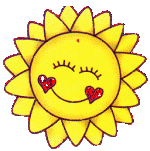 План  реализации  проектаРаздел  программыСодержание  деятельности«Социально-коммуникативное развитие», Рассматривание  картин  и  фотографий  матерей  с  детьми, оформление  альбома,  тематическое  занятие  «Мамы  разные  нужны,  мамы  разные  важны».  Речевые  игры :«Далеко  от  мамы»,  «Здравствуйте»;  «Познавательное развитие»,  Разгадывание  кроссвордов, ребусов  о  труде  мамы«Речевое развитие»,Пословицы  и  поговорки  о  маме, отгадывание  загадок; Чтение  и заучивание  стихов  о  маме.«Художественно-эстетическое развитие.Разучивание  песен «Деревца  не  шумят»,  Мама  дорогая» СловаИ. Косякова,Музыка Н. Тимофеевой,  «Веселые  ложки», «Мы  маленькие  звезды»,    разучивание  танцевальных   композиций  «Мамино  сердце»,  «Помошники», «Хорошее настроение», «Чок  да чок»,     слушание   :     колыбельная песня «Метет за окошком»  Н.Тимофеева,   Г. Свиридов  «Ласковая просьба»,  «Колыбельная» В.А.Моцарта; «Мама» П.И.Чайковского.Изготовление  подарков  для  мам.